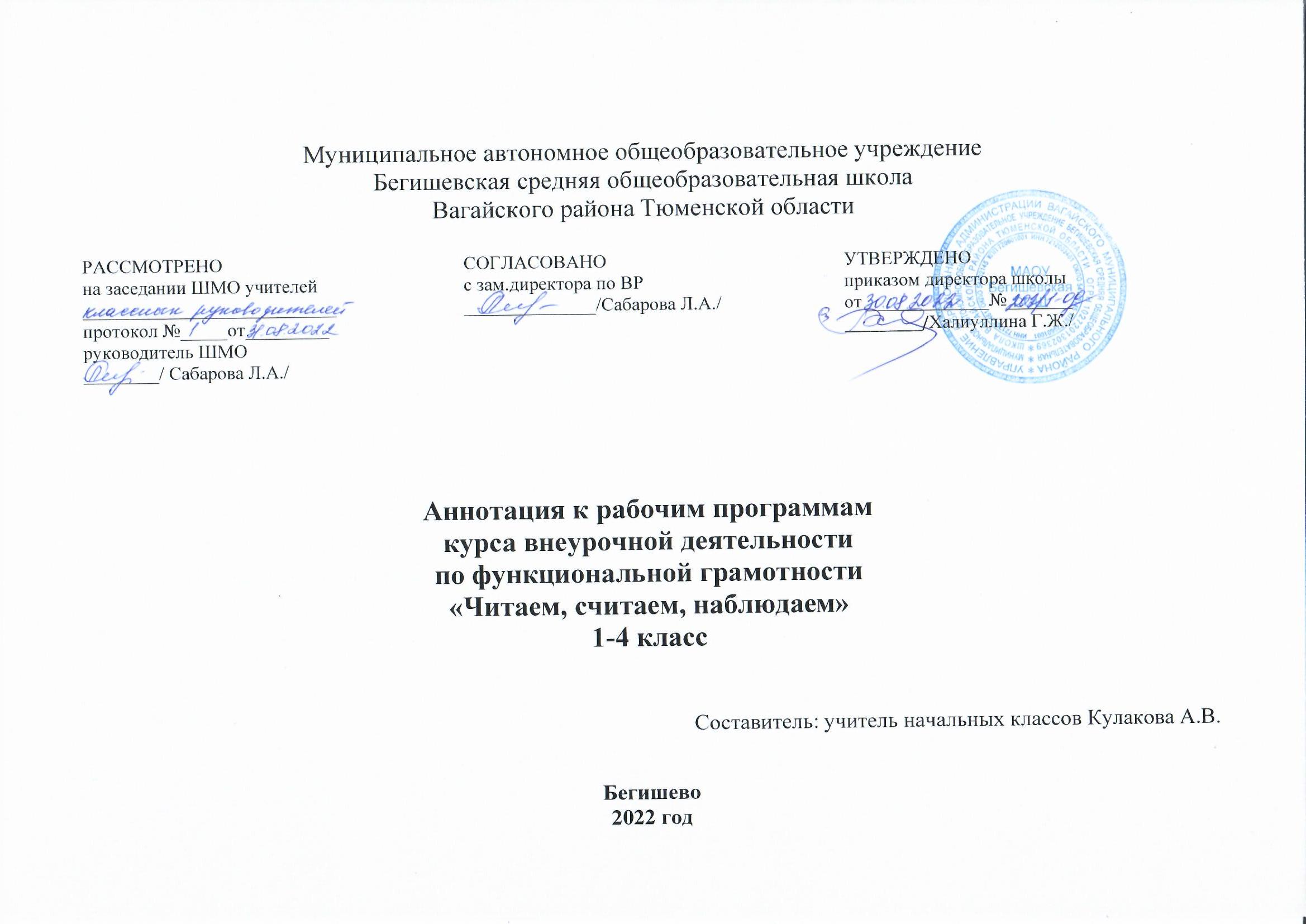 Пояснительная запискаПрограмма внеурочной деятельности по основам функциональной грамотности «Читаем, считаем, наблюдаем» составлена  на основе Федерального государственного образовательного стандарта начального общего образования, в соответствии с основной образовательной программой начального общего образования МАОУ Бегишевская СОШ и авторской программы под редакцией Виноградовой Н.Ф. (Виноградова Н.Ф., Кочурова Е.Э., Кузнецова М.И. и др. Функциональная грамотность младшего школьника: книга для учителя / под ред. Н.Ф.Виноградовой М.: Российский учебник: Вентана-Граф. 2018. 288 с.)Цель занятий по развитию основ функциональной грамотности – формирование читательской компетенции младшего школьника.Формирование функционально грамотных людей – одна из важнейших задач современной школы. Сущность функциональной грамотности состоит в способности личности самостоятельно осуществлять учебную деятельность и применять приобретенные знания, умения и навыки для решения жизненных задач в различных сферах человеческой деятельности, общения и социальных отношений.Основы функциональной грамотности закладываются в начальных классах, где идет интенсивное обучение различным видам речевой деятельности – чтению и письму, говорению и слушанию.В начальной школе необходимо заложить основы формирования грамотного читателя. Грамотный читатель – это человек, у которого есть стойкая привычка к чтению, сформирована душевная и духовная потребность в нем как средстве познания мира и самопознания. Это человек, владеющий техникой чтения, приёмами понимания прочитанного, знающий книги и умеющий их самостоятельно выбирать. Лишь функционально грамотная личность способна использовать все постоянно приобретаемые в течение жизни знания, умения и навыки для решения максимально широкого диапазона жизненных задач в различных сферах человеческой деятельности, общения и социальных отношений, максимально быстро адаптироваться в конкретной культурной среде.В качестве основных составляющих функциональной грамотности выделяют: математическую грамотность, читательскую грамотность, естественно-научную грамотность, финансовую грамотность.Для достижения этой цели предполагается решение следующих задач:– формировать умение читать тексты с использованием трёх этапов работы с текстом;– совершенствовать культуру чтения, интерес и мотивацию к чтению книг;– учить находить и извлекать информацию из различных текстов;– учить применять извлеченную из текста информацию для решения разного рода проблем;– развивать у детей способность самостоятельного мышления в процессе обсуждения прочитанного;– обеспечить усвоение ряда понятий технологии: «прогнозирование», «диалог с автором», «комментированное чтение» и др.;– воспитывать в детях любовь к добру, к благородным, бескорыстным поступкам, к природе, науке и искусству;– учить детей уважать всякий честный труд, талант, гений;– поселить в детях сознание солидарности каждого отдельного человека с родиной, человечеством и желание быть им полезным;– приобщать детей и родителей к проектной деятельности.В 1-2 классах программа знакомит детей с читательской грамотностью и  формирует технику чтения.В 3-4 классах в  программу включены модули «читательская грамотность»,  «математическая грамотность», «естественно - научная грамотность».Математическая грамотность – это способность человека определять и понимать роль математики в мире, в котором он живёт, высказывать обоснованные математические суждения и использовать математику так, чтобы удовлетворять в настоящем и будущем потребности, присущие созидательному, заинтересованному и мыслящему гражданину.Учащиеся, овладевшие математической грамотностью, способны:распознавать проблемы, которые возникают в окружающей действительности и могут быть решены средствами математики;формулировать эти проблемы на языке математики;решать проблемы, используя математические факты и методы;анализировать использованные методы решения;интерпретировать полученные результаты с учетом поставленной проблемы;формулировать и записывать результаты решения.Естественно-научная грамотность – это способность человека занимать активную гражданскую позицию по вопросам, связанным с естественными науками, и его готовность интересоваться естественно-научными идеями.Учащиеся, овладевшие естественно-научной  грамотностью, способны:использовать естественно-научные знания,выявлять проблемы, делать обоснованные выводы, необходимые для понимания окружающего мира и тех изменений, которые вносит в него деятельность человека, и для принятия соответствующих решений;строить развернутые высказывания;устанавливать надежность информации;сотрудничать.В 4 классе в программу добавляется модуль «Финансовая грамотность».Целью изучения курса «Финансовая грамотность» являются:развитие экономического образа мышления;воспитание ответственности и нравственного поведения в области экономических отношений в семье;формирование опыта применения полученных знаний и умений для решения элементарных вопросов в области экономики семьи.В 4 классе на каждый модуль отводится одна учебная четверть.1 четверть – модуль «читательская грамотность».2 четверть – модуль «математическая грамотность».3 четверть – модуль «естественнонаучная грамотность».4 четверть – модуль «финансовая грамотность».Программа предполагает поэтапное развитие различных умений, составляющих основу функциональной грамотности.В 3-4 классах обучающиеся учатся находить и извлекать информацию различного предметного содержания из текстов, схем, рисунков, таблиц, диаграмм, представленных как на бумажных, так и электронных носителях. Используются тексты различные по оформлению, стилистике, форме. Информация представлена в различном контексте (семья, дом, друзья, природа, учеба, работа и производство, общество и др.).Программа рассчитана на 3 года (136 часов):1-2 класс – 68 часов,3 класс – 34 часа,4 класс – 34 часа.Планируемые результаты освоения программыФормирование функциональной грамотности реализуется на основе личностных, метапредметных и предметных результатов освоения учебного предмета.Личностными результатами изучения курса «Основы функциональной грамотности» является формирование следующих умений:– оценивать свою вежливость;– определять степень вежливости при общении людей (вежливо – невежливо – грубо);– осознавать важность соблюдения правил речевого этикета для успешного общения, установления добрых, уважительных взаимоотношений;– осознавать свою ответственность за произнесённое или написанное слово;– понимать необходимость добрых дел, подтверждающих добрые слова.Метапредметными результатами изучения курса является формирование следующих универсальных учебных действий:– определять степень успешности выполнения своей работы и работы всех, исходя из имеющихся критериев; – критически осмысливать свой опыт общения, выявлять причины удач и неудач при взаимодействии; – осознавать разнообразие текстов (жанров), продуцируемых людьми для решения коммуникативных задач;– учиться подчинять своё высказывание задаче взаимодействия;– анализировать информацию, представленную в разных формах (текст, таблица, схема, иллюстрация и др.), извлекать необходимые для решения коммуникативных задач сведения;– перерабатывать информацию: осуществлять подробный, краткий и выборочный пересказ текста;– осуществлять информационную переработку научно-учебного текста: составлять его план;– анализировать структуру рассуждения, выявлять уместность приводимых аргументов, правомерность выводов;– аргументировать свою точку зрения, используя в качестве доказательства правила, цитаты;– продуцировать рассуждение, соблюдая его структуру: тезис, аргументы, вывод;– знать основные приёмы подготовки устного выступления – учитывать компоненты речевой ситуации, записывать ключевые слова, план; представлять рисунок, схему; репетировать выступление и т.д.;– пользоваться приёмами подготовки устного выступления, выступать с графическим (возможно, аудио- , видео-) сопровождением;– в предложенных коммуникативных ситуациях, опираясь на изученные правила общения, выбирать уместные, эффективные речевые средства.Предметными результатами изучения курса является формирование следующих умений:– отличать подготовленную и неподготовленную речь;– знать особенности неподготовленной речи;– осознавать важность соблюдения норм (орфоэпических, лексических, грамматических) для успешного общения;– знать особенности этикетных жанров комплимента, поздравления;– реализовывать жанры комплимента, поздравления с учётом коммуникативной ситуации;– знать основные приёмы подготовки устного выступления – учитывать компоненты речевой ситуации, записывать ключевые слова, план; представлять рисунок, схему; репетировать выступление и т.д.; – пользоваться приёмами подготовки устного выступления, выступать с графическим (возможно, аудио-, видео-) сопровождением;– в предложенных коммуникативных ситуациях, опираясь на изученные правила общения, выбирать уместные, эффективные речевые средства.3-4 классМетапредметные и предметные результатыЛичностныеСодержание курса1-2 классРаздел 1. Настоящий читатель (20 ч)Кого можно считать настоящим читателем? Представление о настоящем читателе. Любимая книга. Обложка любимой книжки. Книги С.Я.Маршака, С.В.Михалкова и др. Экскурсия в библиотеку. Карточки, стеллажи, разделители книг. Алфавитный порядок расстановки книг. Правила поведения в библиотеке. Книги-«калеки», «лечение книг». Домашняя библиотека. Личная библиотека. Члены семьи – собиратели книг. Настоящий читатель много читает. Лента времени для учёта длительности чтения. Писатели и их книги. Портреты писателей. Быстрое чтение. Получение информации. Проверка скорости и качества чтения. Читаем всё, что задано. Особенности чтения текстов математических задач. Чтение текстов из учебника русского языка и окружающего мира. Сходство и различие текстов разных предметов. Творческая работа «Твоё представление о настоящем читателе». Выражение своей позиции в сочинении, рисунке или аппликации.Раздел 2. Технология продуктивного чтения (34 ч)Продуктивное чтение – что это? Высказывание предположений. Опрос взрослых друзей, одноклассников. Запись ответов. Продуктивное чтение и значение слова «продукт». Глубокое восприятие и понимание текста. Восприятие – активное включение человека в чтение. Читаем и переживаем. Читаем и реагируем на прочитанное: грустим, удивляемся, радуемся – испытываем эмоции. Технология – последовательность этапов (шагов) при чтении.Раздел 3. Проект «Дружим с книгой» (14 ч)Обсуждение общей темы. Уточнение, выбор под тем проекта: «Электронная книга будущего», «Самая фантастическая книга», «Книги о детях» и т.д. Участие и помощь родителей. Составление плана работы над проектом. Подготовка проекта. Сбор информации. Работа с картотекой, с источниками. Выполнение проекта. Фиксация хода работы над проектом. Плакат для защиты проекта. Подготовка презентации к защите проекта. Защита проекта. Обобщение знаний в ходе праздника «Я – настоящий читатель!».3 классМодуль «Основы читательской грамотности» (12 ч)Определение основной темы в фольклорном произведении. Пословицы, поговорки как источник информации. Сопоставление содержания текстов разговорного стиля. Личная ситуация в текстах. Работа с текстом: как выделить главную мысль текста или его частей?Типы текстов: описание, повествование, рассуждение. Работа над различными типами текстов.Модуль «Основы естественнонаучной грамотности» (11 ч)Изучать природу – значит любить и охранять её. Науки о природе. Как изучают природу. Наблюдения в природе, описание живых объектов.Условия, в которых мы живем. Солнце - источник тепла и света на Земле. Климат и сезоны года. Сезонные явления нашей местности. Особенности весны, лета, осени, зимы. Неблагоприятные и необычные явления природы. Как уменьшить влияние опасных явлений погоды на природу родного края. Условия жизни в горах, в лесу, в городе. Как сделать воздух в городе чище. Вода - это жизнь. Природные родники и их охрана.Кто и как живет рядом с нами. Свет, тепло, влага в жизни растений. Нужны ли комнатные растения в доме. Чужестранные пришельцы на подоконнике - что мы о них знаем. Почему надо беречь и охранять растения. Растения Красной книги. Грибы - удивительное царство. Грибы ядовитые и съедобные. Где растут лишайники, о чем они могут рассказать. Многообразие животных родного края. Какие рыбы встречаются в водоемах края. Аквариумные рыбы - что мы знаем о них. Почему лягушка - земноводное животное. Как дышит, чем питается лягушка. Почему надо охранять земноводных. Древние ящеры и современные ящерицы. Почему птицы - пернатые. Перелетные, зимующие и кочующие птицы края. Как помочь птицам зимой. Охрана и привлечение птиц. Млекопитающие родного края. Домашние животные. Кормление и уход за ними. Кто и как живет в почве? Что надо знать о бактериях. Почему надо поддерживать чистоту в доме и соблюдать правила личной гигиены. Зависимость человека от природы. Пищевые, лекарственные, ядовитые растения. Культурные растения. Охота в истории людей. Природа - источник сил, вдохновения и оздоровления. Отрицательное воздействие человека на природу. Человек - звено в цепи взаимосвязей в природе. Почему надо соблюдать правила поведения в природе. Что охраняют в заповедниках и заказниках Самарской области. Охранять природу - значит охранять здоровье.Выясняем, что такое экология. Экология - наука о связях между живыми существами и окружающей их средой, между человеком и природой. Организм и окружающая среда. Простейшая квалификация экологических связей.Модуль «Основы математической грамотности» (11 ч)«Удивительный мир чисел».История развития математики. Из истории чисел и цифр. Интересные приёмы устного счёта. Виды цифр. Римская нумерация. Римские цифры от 1 до 50. Единицы времени: час, минута, сутки, месяц. Работа с часами (циферблат с римскими цифрами), с календарем (запись даты рождения с использованием римских цифр в обозначении месяца, запись знаменательных дат).Ребус. Правила разгадывание ребусов: прибавление при чтении буквы «у», прибавление при чтении предлогов «за» или «перед», добавление при чтении слога «по», прибавление при чтении предлога «с». Что такое математический ребус. Решение математических ребусов. Монеты в 1 р., 2 р., 5 р., 10 р, 1 к., 5 к.,10 к. Купюры в 10 р., 50 р. Размен монет и купюр. Оплата проезда.«Мир занимательных задач».Последовательность «шагов» (алгоритм) решения задач. Выбор необходимой информации, содержащей в тексте задачи, на рисунке или в таблице, для ответа на заданные вопросы. Ориентировка в тексте задачи, выделение условия и вопроса, данных и искомых чисел (величин).
Задачи с некорректными данными, с избыточным составом условия. Задачи на оперирование понятиями «все», «некоторые», «отдельные».Задачи на установления сходства и соответствия. Задачи на установление временных, пространственных и функциональных отношений.Задачи на комбинированные действия. Задачи на активный перебор вариантов отношений. Выбор наиболее эффективных способов решения.Первые шаги в геометрии. Простейшие геометрические фигуры.4 классМодуль «Основы читательской грамотности» (9 ч)Раздел 1.Определение основной темы и главной мысли в произведении. Определение авторской позиции в художественном тексте. Рассказы современных писателей: Е.Велтистов «Мальчик из чемодана», «Миллион и один день каникул». Е.В.Медведев «Баранкин, будь человеком» и др.Раздел 2.Работа с текстом: как понимать информацию, содержащуюся в тексте, как преобразовывать текстовую информацию с учётом цели дальнейшего использования. Ориентироваться в содержании текста, отвечать на вопросы, используя явно заданную в тексте информацию. Типы текстов: текст-повествование, описание рассуждение. Практическая работа с текстами разных жанров. Учебный текст как источник информации. Интерпретировать информацию, отвечать на вопросы, используя неявно заданную информацию.Поиск ошибок в предложенном тексте. Составление плана на основе исходного текста. Оценивать достоверность предложенной информации, высказывать оценочные суждения на основе текста. Создавать собственные тексты, применять информацию из текста при решении учебно-практических задач.Модуль «Основы естественнонаучной грамотности» (8 ч)Раздел 1.Движение и взаимодействие частиц. Признаки химических реакций.Воздух и его свойства. Углекислый газ в природе и его значение. Вода. Уникальность воды. Почвы и их свойства.Раздел 2.            Земля, внутреннее строение Земли. Знакомство с минералами, горной породой и рудой. Уникальность планеты Земля. Условия для существования жизни на Земле. Свойства живых организмов.Модуль «Основы математической грамотности» (8 ч)Раздел 1.Применение чисел и действий над ними. Счет и десятичная система счисления.Раздел 2.Сюжетные задачи, решаемые с конца. Задачи на взвешивание. Логические задачи: задачи о «мудрецах», о лжецах и тех, кто всегда говорит правду.Раздел 3.Наглядная геометрия. Задачи на разрезание и перекраивание. Разбиение объекта на части и составление модели.Раздел 4.Комбинаторные задачи. Представление данных в виде таблиц, диаграмм, графиков.Модуль «Основы финансовой грамотности» (9 ч)Раздел 1.Как появились деньги. Что могут деньги. Деньги в разных странах. Деньги настоящие и ненастоящие.Раздел 2.Как разумно делать покупки. Кто такие мошенники.Раздел 3.Личные деньги. Сколько стоит «своё дело».3. Тематическое планирование3. Тематическое планирование.1-2 класс3 классМодуль «Основы читательской грамотности»«Основы естественнонаучной грамотности»Модуль «Основы математической грамотности»4 класс  Модуль «Основы читательской грамотности»  Модуль «Основы математической грамотности»  Модуль «Основы естественнонаучной грамотности»  Модуль «Основы финансовой грамотности»4. Календарно-тематическое планирование 1-2 класс 3 класс4 классЧитательская грамотностьМатематическая грамотностьЕстественнонаучная грамотностьФинансовая грамотностьНаходит и извлекает информацию из различных текстовНаходит и извлекает математическую информацию в различном контекстеНаходит и извлекает информацию о естественнонаучных явлениях из различных текстовНаходит и извлекает финансовую информацию в различном контекстеЧитательская грамотностьМатематическая грамотностьЕстественнонаучная грамотностьФинансовая грамотностьОценивает содержание прочитанного с позиции норм морали и общечеловеческих ценностей; формулирует собственную позицию по отношению к прочитанному формулирует собственную точку зренияОбъясняет гражданскую позицию в конкретных ситуациях общественной жизни на основе математических знаний с позиции норм морали и общечеловеческих ценностейОбъясняет гражданскую позицию в конкретных ситуациях общественной жизни на основе естественнонаучных знаний с позиции норм морали и общечеловеческих ценностейОценивает финансовые действия в конкретных ситуациях с позиции норм морали и общечеловеческих ценностей, прав и обязанностей гражданина страны№ п/пСодержаниеТеоретические часыПрактические часыВсего часов1Раздел 1. Настоящий читатель-20202Раздел 2. Технология продуктивного чтения-34343Раздел 3. Проект «Дружим с книгой»-14144Итого6868№ п/пТема занятияВсего часов, 1 час в неделюТеорияПрактика1Определение основной темы в фольклорном произведении. Пословицы, поговорки как источник информации.112-3Сопоставление содержания текстов разговорного стиля.2114-6Работа с текстом: как выделить главную мысль текста или его частей?30,52,57Типы текстов: текст описание.118Типы текстов: текст повествование.119Типы текстов: текст рассуждение.1110-12Работа со сплошным текстом.33121,59,5№ п/пТема занятияВсего часов, 1 час в неделюТеорияПрактика1Изучение природы.10,50,52-3Условия, в которых мы живем2114-9Кто и как живет рядом с нами.62410Выясняем, что такое экология.10,50,511Проведение рубежной аттестации.111147№п/пТема занятияВсего часов, 1 час в неделюТеорияПрактика1-3Удивительный мир чисел»3124-8Мир занимательных задач5239-10Первые шаги в геометрии. Простейшие геометрические фигуры.21111Итоговый мониторинг.111147№п/пТема занятияВсего часов, 1 час в неделюТеорияПрактика1-2Определение основной темы и главной мысли  в произведении. Определение авторской позиции в художественном тексте.20,51,53-4Работа с текстом. Как понимать информацию, содержащуюся в тексте, как преобразовывать текстовую информацию с учётом цели дальнейшего использования.20,51,55Работа с текстом. Типы текстов: текст-повествование, описание рассуждение10,50,56Учебный текст как источник информации.10,50,57Составление плана на основе исходного текста.118Создавать собственные тексты, применять информацию из текста при решении учебно-практических задач.119Проведение рубежной аттестации.11927№п/пТема занятияВсего часов, 1 час в неделюТеорияПрактика1Применение чисел и действий над ними. Счет и десятичная система счисления.10,50,52Сюжетные задачи, решаемые с конца.113Задачи на взвешивание.114Логические задачи: задачи о «мудрецах», о лжецах и тех, кто всегда говорит правду.115Наглядная геометрия. Задачи на разрезание и перекраивание. Разбиение объекта на части и составление модели.10,50,56-7Комбинаторные задачи. Представление данных в виде таблиц, диаграмм, графиков.2118Проведение рубежной аттестации.11826№п/пТема занятияВсего часов, 1 час в неделюТеорияПрактика1Движение и взаимодействие частиц. Признаки химических реакций.10,50,52Воздух и его свойства.10,50,53Углекислый газ в природе и его значение10,50,54Вода. Уникальность воды.10,50,55Почвы и их свойства.10,50,56Земля, внутреннее строение Земли. Знакомство с минералами, горной породой и рудой.10,50,57Уникальность планеты Земля. Условия для существования жизни на Земле. Свойства живых организмов.10,50,58Проведение рубежной аттестации.10,50,5844№п/пТема занятияВсего часов, 1 час в неделюТеорияПрактика1Как появились деньги? Что могут деньги?10,50,52Деньги в разных странах113Деньги настоящие и ненастоящие114Как разумно делать покупки?115Кто такие мошенники?10,50,56Личные деньги117Сколько стоит «своё дело»?10,50,58-9Проведение рубежной аттестации.2291,57,5№п/пТемаКол-во часовЯ - настоящий читатель.Я - настоящий читатель.Я - настоящий читатель.1-2.Кого можно считать настоящим читателем?23-4.Любимая книга.25-6.Книги С.Я. Маршака, С.В. Михалкова и др.27-8.Экскурсия в библиотеку.29-10.Домашняя библиотека.211-12.Писатели и их книги.213-14.Быстрое чтение и получение информации.215-16.Сходство и различие текстов разных предметов.217-18.Творческая работа «Твоё представление о настоящем читателе».219-20.Проведение рубежной аттестации.2Технология продуктивного чтения.Технология продуктивного чтения.Технология продуктивного чтения.21-24.Продуктивное чтение – что это? Мониторинг.425-29.Глубокое восприятие и понимание текста.430-38.Читаем и переживаем.839-47.Читаем и реагируем на прочитанное: грустим, удивляемся, радуемся – испытываем эмоции.848-56.Технология – последовательность этапов (шагов) при чтении857-58.Проведение рубежной аттестации.2Проект «Я дружу с книгой»Проект «Я дружу с книгой»Проект «Я дружу с книгой»59-60.Уточнение, выбор под тем проекта. Составление плана работы над проектом.261-66.Выполнение проекта.667.Защита проекта.168.Итоговый мониторинг.1№п/пТемаКол-во часовМодуль «Основы читательской грамотности» Модуль «Основы читательской грамотности» Модуль «Основы читательской грамотности» 1.Фольклор. Пословицы, поговорки как источник информации.12- 3.Вводный мониторинг. Сопоставление содержания текстов разговорного стиля.24-6.Работа с текстом: как выделить главную мысль текста или его частей?37.Типы текстов:  текст описание18.Типы текстов:  текст повествование.19.Типы текстов:   текст  рассуждение.110-12.Работа со сплошным текстом. Промежуточный мониторинг.3Модуль «Основы естественнонаучной грамотности»Модуль «Основы естественнонаучной грамотности»Модуль «Основы естественнонаучной грамотности»13.Изучение природы.114-15.Условия, в которых мы живем.216.Кто и как живет рядом с нами.117.Почему надо беречь и охранять растения.118.Грибы - удивительное царство.19.Где растут лишайники, о чем они могут рассказать.120.Многообразие животных родного края.21.Что охраняют в заповедниках и заказниках Самарской области.122.Выясняем, что такое экология.123.Проведение рубежной аттестации.1Модуль «Основы математической грамотности»Модуль «Основы математической грамотности»Модуль «Основы математической грамотности»24-25.Удивительный мир чисел.226.Решение математических ребусов.127.Мир занимательных задач.128.Последовательность «шагов» (алгоритм) решения задач.129.Выбор необходимой информации, содержащей в тексте задачи, на рисунке или в таблице, для ответа на заданные вопросы.130-31.Решение задач.232-33.Первые шаги в геометрии. Простейшие геометрические фигуры.234.Итоговый мониторинг.1№ п/пТемаКол-во часовМодуль «Основы читательской грамотности» Модуль «Основы читательской грамотности» Модуль «Основы читательской грамотности» 1.Определение основной темы и главной мысли  в произведении.12.Определение авторской позиции в художественном тексте. Вводный мониторинг.13-4.Как понимать информацию, содержащуюся в тексте, как преобразовывать текстовую информацию с учётом цели дальнейшего использования.25.Работа с текстом. Типы текстов: повествование, описание, рассуждение16.Учебный текст как источник информации. Промежуточный мониторинг.17.Составление плана на основе исходного текста.18.Создавать собственные тексты, применять информацию из текста при решении учебно-практических задач.19.Проведение рубежной аттестации.1Модуль «Основы математической грамотности»Модуль «Основы математической грамотности»Модуль «Основы математической грамотности»10.Применение чисел и действий над ними. Вводный мониторинг.111.Сюжетные задачи, решаемые с конца.112.Задачи на взвешивание.113.Логические задачи: задачи о «мудрецах», о лжецах и тех, кто всегда говорит правду. Промежуточный мониторинг.114.Наглядная геометрия.115-16.Комбинаторные задачи.217.Проведение рубежной аттестации.1Модуль «Основы естественнонаучной грамотности»Модуль «Основы естественнонаучной грамотности»Модуль «Основы естественнонаучной грамотности»18.Движение и взаимодействие частиц. Вводный мониторинг.119.Воздух и его свойства.120.Углекислый газ в природе и его значение.121.Вода. Уникальность воды.122.Почвы и их свойства. Промежуточный мониторинг.123.Земля, внутреннее строение Земли. Знакомство с минералами, горной породой и рудой.124-25.Уникальность планеты Земля..226.Проведение рубежной аттестации.1Модуль «Основы финансовой грамотности»Модуль «Основы финансовой грамотности»Модуль «Основы финансовой грамотности»27.Как появились деньги? Вводный мониторинг.128.Деньги в разных странах.129.Деньги настоящие и ненастоящие.130.Как разумно делать покупки? Промежуточный мониторинг.131.Кто такие мошенники?132.Личные деньги.133.Сколько стоит «своё дело»?134.Проведение рубежной аттестации.1